.Intro:16 counts, approx. 20 sec –56bpmStart the dance with weight on your left foot crossed over the right foot.(Easy: Left foot crossed behind right foot, just sweeping right from front to back on count 1)[1 – 8] FULL UNWIND, BEHIND-SIDE, CROSS ROCK, SIDE ROCK, BACK WITH SWEEP, BEHIND, 1/4 TURN, FULL TURN & FULL PIQUE TURN[9 – 16] 1/2 TURN, RUN R-L IN AN ARC, ROCK, RECOVER, BALL-STEP, KNEE SWING, HITCH, STEP[17 – 24] FULL UNWIND, BEHIND-SIDE, CROSS ROCK, SIDE, QUICK CROSS ROCK, ROLLING VINE INTO RIGHT NIGHT CLUB BASIC[25 – 32] 1/4 TURN WITH SWEEP, CROSS-SIDE-BEHIND WITH SWEEP, ROCK BACK, CROSS, NIGHT CLUB BASIC LEFT, SIDE, CROSSTag: Danced after the 3rd wall (starts and ends facing 6:00)[1 – 8] FULL UNWIND, BEHIND-SIDE, ROCK & ROCK &, BACK WITH SWEEP, BEHIND-SIDEThe dance will end naturally facing 12:00 on count 29Website: www.lostinline.se - E-mail: charles.akerblom@gmail.comOpen Your Heart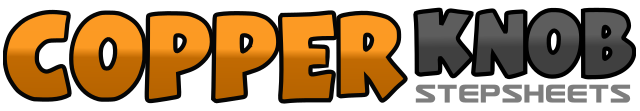 .......Count:32Wand:2Ebene:Easy Intermediate NC2S.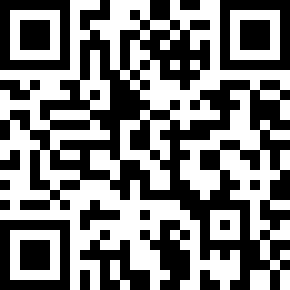 Choreograf/in:Charles Alexander (SWE) - October 2016Charles Alexander (SWE) - October 2016Charles Alexander (SWE) - October 2016Charles Alexander (SWE) - October 2016Charles Alexander (SWE) - October 2016.Musik:Open Your Heart - Jill Johnson : (CD: Så Mycket Bättre - Säsong 7 - 4:00)Open Your Heart - Jill Johnson : (CD: Så Mycket Bättre - Säsong 7 - 4:00)Open Your Heart - Jill Johnson : (CD: Så Mycket Bättre - Säsong 7 - 4:00)Open Your Heart - Jill Johnson : (CD: Så Mycket Bättre - Säsong 7 - 4:00)Open Your Heart - Jill Johnson : (CD: Så Mycket Bättre - Säsong 7 - 4:00)........1Unwind a full turn right (weight ending on your left foot), end sweeping right from front to back.2&Step right behind left. Step left to left side.3&4&Rock right over left. Recover onto left. Rock right to right side. Recover onto left.5-6&Step right back while sweeping left from front to back. Step left behind right. Make 1/4 turn right and step right to forward.7&Make 1/2 turn right and step left back. Make 1/2 turn right and step right forward.8&Make 1/2 turn right and step left back and hitch right knee. Make 1/2 turn right and step right forward. [3:00]1Step left forward while making a 1/2 turn right (keeping weight on left). [9:00]2&Run forward right-left in an arc to the left, end facing 7:30.3-4Rock right forward. Recover onto left.&5Step right beside left. Still facing 7:30, step left forward.6&Lift right knee slightly and swing across left leg. Swing right knee out to right side.7-8&Hitch right knee. Step right forward. Prep body right. [7:30]1Unwind a full turn left (weight ending on your right foot), end sweeping left from front to back.2&Step left behind right. Step right to right side, squaring up to 9:00.3-4&Rock left over right. Recover onto right. Step left to left side.5&Rock right over left. Recover onto left.6&Make 1/4 turn right and step right forward. Make 1/2 turn right and step left back.7-8&Make 1/4 turn right and step right to side. Step left slightly behind right. Cross right over left. [9:00]1Make 1/4 turn left and step left forward while sweeping right from back to front. [6:00]2&3Cross right over left. Step left to left side. Step right behind left while sweeping left from front to back.4&Rock left tight behind right. Step right over left.5-6&Step left to left side. Step right slightly behind left. Cross left over right.7-8&Step right to right side. Cross left over right. Prep body left. (Weight ends on left foot.)1Unwind a full turn right (weight ending on your left foot), end sweeping right from front to back.2&Step right behind left. Step left to left side.3&4&Rock right over left. Recover onto left. Rock right to right side. Recover onto left.5-6&Step right back while sweeping left from front to back. Step left behind right. Step right to side.7-8&Cross left over right. HOLD. Prep body left. (Weight ends on left foot.)